РАССМОТРЕНО:                                                                      УТВЕРЖДАЮ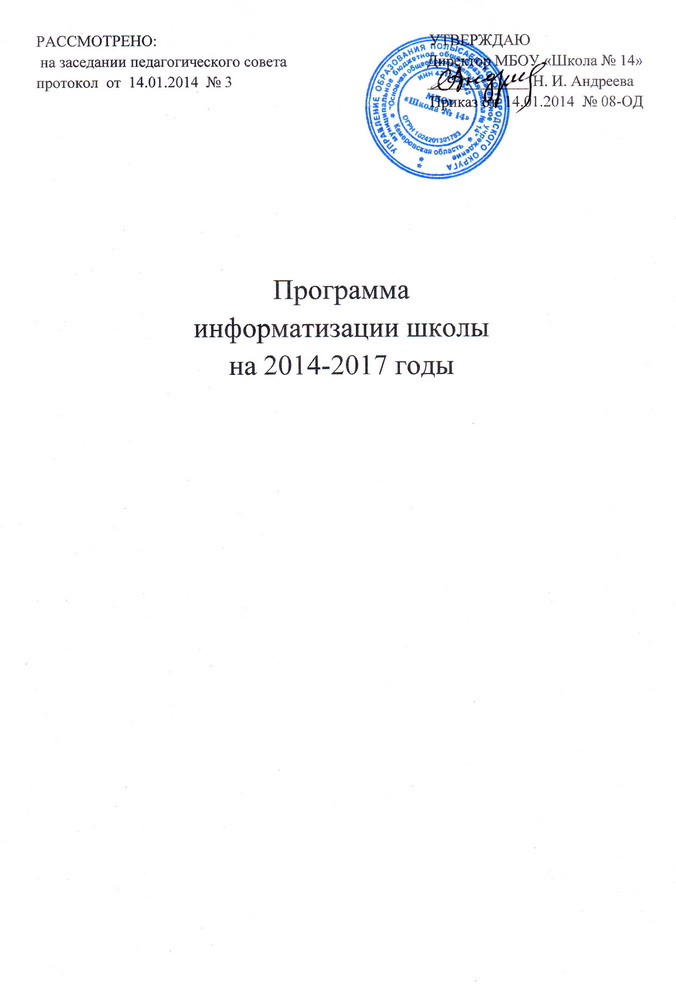  на заседании педагогического совета                                    Директор МБОУ «Школа № 14»протокол  от  14.01.2014  № 3                                                  _____________ Н. И. Андреева                                                                                                     Приказ от  14.01.2014  № 08-ОД    Программа информатизации школына 2014-2017 годы1. Паспорт Программы2. Содержание проблемы и обоснование необходимости ее решения программным методомСовременный период развития общества характеризуется сильным влиянием на него компьютерных технологий, которые проникают во все сферы человеческой деятельности, обеспечивают распространение информационных потоков в обществе, образуя глобальное информационное пространство.С переходом на Федеральный государственный образовательный стандарт изменились образовательные цели, которые в значительной степени теперь направлены на формирование и развитие способностей учащихся к самостоятельному поиску, сбору, анализу и представлению информации. Школа сегодня и сегодняшний учебный процесс предполагают внедрение новых форм работы и предусматривает новые роли: учителя, как консультанта и ученика как активного исследователя, творчески и самостоятельно работающего над решением учебной задачи, широко использующего информационно-коммуникационные технологии для получения необходимой информации. Возрастает роль компьютерных и Интернет-технологий, непрерывного, в том числе дистанционного образования, требующего постоянной работы участников педагогического процесса с мультимедиа и Интернет-ресурсами. 	В связи с этим актуальным становится организация и развитие единого информационного пространства школы.В настоящее время школа имеет технические средства:Школа подключена к сети Интернет, имеет лицензии на операционные системы, программное обеспечение, использующееся в учебном и административном процессе. Создан официальный сайт (адрес сайта: http://shkola14.ucoz.ru). Основной целью деятельности сайта является информирование общественности о деятельности школы. Сайт помогает учащимся и их родителям (законным представителям) отслеживать происходящие в школе события.  Ответственным за техническое обслуживание сайта является Е. Б. Пятницева, специалист по кадрам. Заполнение и обновление содержания сайта осуществляется в соответствии с постановлением Правительства РФ от 10.07.2013 № 582 «Об утверждении правил размещения на официальном сайте образовательной организации в информационно-телекоммуникационной сети «Интернет» и обновления информации об образовательной организации».В школе активно используется электронный журнал, информационная система «Электронная школа 2.0». Школа принимает участие в федеральном электронном мониторинге развития образования «Наша новая школа», в региональном электронном мониторинге «Образование Кемеровской области».В образовательном учреждении ведется система сбора, обработки, хранения информации по различным направлениям образовательного процесса:ведется электронный документооборот (тарификация педагогических кадров, штатное расписание, электронная версия школьного расписания уроков и занятий внеурочной деятельности и др.);созданы и пополняются базы данных (база всех учащихся, база данных выпускников, база данных по отслеживанию результатов обучения, база данных по педагогическим кадрам, база данных прохождения курсовой подготовки педагогов, база данных по аттестации педагогических работников, база данных по рабочим программам и УМК учителей и др.). Овладение школьниками информационной культурой и умением работать на компьютере происходит при изучении предмета информатики и ИКТ.  Курс информатики является основой процесса информатизации и обучения в целом. Возможность использовать образовательные ресурсы Интернет во внеурочное время, позволит формировать основные компетенции обучающихся в области ИКТ. Использование ИКТ в предметном преподавании непосредственно связано с уровнем информационной культуры учителей-предметников и материально-техническим оснащением учебных кабинетов компьютерами, мультимедиа проекторами и др.Анализ показывает, что самыми быстро развивающимися инновационными технологиями в школе являются информационно-коммуникационные. Отдельные учителя с большим энтузиазмом  овладевают и используют ИКТ в учебной и внеурочной деятельности.84% учителей школы  прошли повышение квалификации в области ИКТ (с 2011по 2013 годы). Но, несмотря на положительную тенденцию в информатизации школы, есть проблемы, которые необходимо решить:недостаточная материально-техническая база;не все педагогические работники используют средства ИКТ; однотипные формы использования ИКТ педагогическими работниками;не отработан механизм использования Интернет в учебной деятельности;низкий процент взаимодействия родителей и классных руководителей через использование ИКТ;не задействован потенциал родителей в формировании информационной культуры учащихся (использование ресурсов домашних компьютеров, дистанционное обучение, информирование через школьный сайт);не отработан механизм привлечения учащихся и педагогических работников школы к участию в дистанционном обучении, Интернет-конкурсах, мастер-классах, олимпиадах, викторинах, конференциях.  Решение обозначенных проблем наиболее продуктивно будет осуществляться на основе программного подхода. Цель и задачи ПрограммыЦель Программы: Развитие информационной среды, предоставляющей участникам образовательных отношений возможность получения всесторонней своевременной информации, личностного и профессионального саморазвития.	Для реализации поставленной цели необходимо решить следующие задачи:	Задача 1. Обеспечить оснащение школы техническими средствами в области ИКТ, их рациональное использование, свободный доступ к ним всех участников образовательных отношений. 	Основой образовательной системы является высококачкственная и высокотехнологическая информационно-образовательная среда, которая существует на материальной базе (персональные компьютеры, оргтехника, программное обеспечение, средства телекоммуникации), соединенная в локальные сети и обеспечивающая доступ к электронным ресурсам. Созданная материально-техническая база позволит качественно изменить ведение учебного процесса.	Задача 2. Повысить уровень ИКТ-компетентности педагогических и руководящих работников, учащихся и их родителей (законных представителей).	Уровень и культура педагогов в области использования информационно-коммуникационных технологий определяет степень информатизации школы, ее готовность к изменениям для развития личности ребенка. Для создания информационно-образовательной среды необходимо обучение всех участников образовательных отношений применению информационно-коммуникационных технологий.	Задача 3. Способствовать повышению оперативности и качества управления школой на основе информационно-коммуникационных технологий.	Использование системы информатизации позволит оптимизировать деятельность руководящих работников школы, освободить время для аналитической и творческой деятельности. Наличие оперативной и обобщенной информации будет способствовать принятию эффективных управленческих решений тактического и стратегического характера.Задача 4. Создать условия для взаимодействия семьи и школы через единое информационное пространство.Внедрение информационных технологий позволит обеспечить родителям (законным представителям) обучающихся свободный доступ к информационным ресурсам школы.Сроки и этапы реализации ПрограммыПервый этап – 2014 год:диагностика имеющейся материально-технической базы;развитие ИК-компетенций педагогических работников (курсовая подготовка, участие в проблемно-ориентированных и постоянно действующих семинарах КРИПКиПРО по направлению «Организация и сопровождение процесса информатизации образовательной среды региона как средство повышения качества образования», организация школьного ПДС);пополнение банка данных образовательных ресурсов;продолжение внедрения ИКТ в образовательный процесс;пополнение школьного сайта, создание сайтов (блогов) педагогических работников.Второй этап – 2015, 2016 годы:комплексное внедрение ИКТ во все службы школы;пополнение и обновление школьного сайта;организация постоянного доступа к средствам ИКТ для педагогических работников и учащихся;развитие информационно-управленческой системы;развитие банка данных образовательных ресурсов; повышение уровня общеобразовательной подготовки учащихся в области современных информационных технологий;методическое сопровождение массового внедрения ИКТ в учебный процесс.Третий этап – 2017 год:совершенствование информационно-управленческой системы;мониторинг информационно-коммуникационной компетентности педагогов и учащихся;подведение итогов.4. Оценка эффективности реализации Программы		В результате реализации Программы ожидается:свободный доступ участников образовательных отношений к качественным локальным и сетевым  образовательным информационным ресурсам, в том числе к системе современных электронных учебных материалов;достижение отвечающего современным требованиям  уровня подготовки  педагогических работников в области информационных технологий;повышение эффективности образовательного процесса, качества знаний и информационной культуры учащихся;возможность всем участникам образовательных отношений принимать активное участие в различных конкурсах, викторинах, олимпиадах, конференциях, форумах;регулярное пополнение школьного сайта и установление тесного контакта с родителями через него;достижение выпускниками сформированной ИКТ-компетентности;автоматизация организационно-распорядительной деятельности школы.		Эффективность реализации Программы оценивается по следующим показателям: количество обучающихся на один компьютер;доля учебных кабинетов, оборудованных автоматизированным рабочим местом учителя;доля педагогических работников, повысивших свою квалификацию в области ИКТ;доля педагогических работников, участвующих в сетевых сообществах;доля педагогических работников, использующих ИКТ в образовательном процессе;доля педагогических работников, участвующих в мероприятиях по распространению педагогического опыта с использованием ИКТ;доля обучающихся, участвующих в дистанционных олимпиадах, конкурсах, викторинах, конференциях с использованием Интернет-ресурсов.5. Организация управления Программой и контроль за ходом ее реализацииУправление реализацией Программы осуществляет администрация МБОУ «Школа № 14».Контроль за ходом реализации Программы осуществляется через ежегодный мониторинг показателей, анализ итогов реализации Программы на педагогическом совете.6. Мероприятия по реализации ПрограммыНаименование ПрограммыПрограмма информатизации школы на 2014-2017 годыОснование для разработки ПрограммыНациональная образовательная инициатива «Наша новая школа», утверждена Президентом РФ 04.02.2010, пр-271;Федеральная целевая программа развития образования на 2011-2015 годы, утверждена постановлением Правительства РФ от 07.02.2011 № 61; Постановление Правительства РФ от 10.07.2013 № 582 «Об утверждении правил размещения на официальном сайте образовательной организации в информационно-телекоммуникационной сети «Интернет» и обновления информации об образовательной организации»;Федеральный закон от 29.12.2012 № 270-ФЗ «Об образовании в Российской Федерации»;Приказ Министерства образования и науки РФ от 06.10.2010 № 373 «Об утверждении и введении в действие федерального государственного образовательного стандарта начального общего образования» (в ред. приказов Минобрнауки России от 26.11.2010 № 1241, от 22.09.2011 № 2357);Приказ Министерства образования и науки РФ от 17.12.2010 № 1897 «Об утверждении федерального государственного образовательного стандарта 
основного общего образования»;Приказ Министерства образования и науки РФ от 30.08. 2013 № 1015 «Об утверждении Порядка организации и осуществления образовательной деятельности по основным общеобразовательным программам –  образовательным программам начального общего, основного общего и среднего общего образования»;Приказ Министерства образования и науки РФ от 14.06.2013 № 462 «Об утверждении порядка проведения самообследования образовательной организацией»;Приказ Министерства труда и социальной защиты РФ от 18.10.2013 № 544н «Об утверждении профессионального стандарта “Педагог (педагогическая деятельность в сфере дошкольного, начального общего, основного общего, среднего общего образования) (воспитатель, учитель)”»;Закон Кемеровской области от 05.07.2013 № 86-ОЗ «Об образовании»; Приказ департамента образования и науки Кемеровской области от 24.08.1012 № 1985 «Об утверждении требований к образовательным учреждениям Кемеровской области в части минимальной оснащенности образовательного процесса и оборудования учебных помещений».Разработчик ПрограммыАдминистрация МБОУ «Школа № 14»Исполнители мероприятий ПрограммыАдминистрация школы, педагогический коллектив, учащиеся и их родители (законные представители)Цель ПрограммыРазвитие информационной среды, предоставляющей участникам образовательных отношений возможность получения всесторонней своевременной информации, личностного и профессионального саморазвитияЗадачи ПрограммыОбеспечить оснащение школы техническими средствами в области ИКТ, их рациональное использование, свободный доступ к ним всех участников образовательных отношений;повысить уровень ИКТ-компетентности педагогических и руководящих работников, учащихся и их родителей (законных представителей); способствовать повышению оперативности и качества управления школой на основе информационно-коммуникационных технологий;создать условия для взаимодействия семьи и школы через единое информационное пространство.Основные направления деятельности по реализации Программы1. Материально-техническое оснащение школы средствами информатизации.2. Автоматизация управления образовательным учреждением.3. Непрерывное повышение информационно-коммуникационно-технологической компетентности педагогов.4. Формирование и развитие ИКТ-компетентности учащихся.5. Взаимодействие семьи и школы в едином информационном пространстве.Ожидаемые конечные результаты реализации Программы 1. Свободный доступ участников образовательных отношений к качественным локальным и сетевым  образовательным информационным ресурсам, в том числе к системе современных электронных учебных материалов.2. Достижение отвечающего современным требованиям  уровня подготовки  педагогических работников в области информационных технологий.3. Повышение эффективности образовательного процесса, качества знаний и информационной культуры учащихся.4. Возможность всем участникам образовательного процесса принимать активное участие в различных конкурсах, викторинах, олимпиадах, конференциях, форумах.5. Регулярное пополнение школьного сайта и установление тесного контакта с родителями через него.6. Достижение выпускниками сформированной ИКТ-компетентности. 7. Автоматизация организационно-распорядительной деятельности школы.Сроки реализации Программы2014-2017 гг.ИсточникиФинансирования ПрограммыБюджетное и внебюджетное финансирование Механизм реализации ПрограммыПрограмма реализуется через:укрепление материально-технической базы школы; работу методических объединений учителей и систему методической работы;непрерывное образование и самообразование учителей, через работу творческих групп учителей и обучающихся; взаимодействие всех участников образовательных отношений.Система организацииконтролянад исполнениемпрограммыУправление реализацией Программы осуществляет администрация МБОУ «Школа № 14».Ежегодный анализ итогов реализации Программы на педагогическом совете.№ п/пНаименованиеКоличество1.Персональный компьютер, всего в том числе:451.1.в кабинетах информатики321.2.в предметных кабинетах51.3.в кабинетах начальных классов21.4.в административных помещениях51.5.в библиотеке11.6.с доступом к Интернету181.7.объединенных в сеть432.Ноутбук373.Мультимедийный проектор144.Интерактивная доска35.Принтер36.Сканер27.МФУ88.Цифровой фотоаппарат19.Цифровая видеокамера010Информационный киоск1№ п/пМероприятияСроки исполненияОтветственные исполнителиНаправление 1«Материально-техническое оснащение школы средствами информатизации»Направление 1«Материально-техническое оснащение школы средствами информатизации»Направление 1«Материально-техническое оснащение школы средствами информатизации»Направление 1«Материально-техническое оснащение школы средствами информатизации»1.Прокладка школьной локальной сети и глобальной сети Интернет для каждого компьютера в школе2014-2017Н. И. Андреева, директор;Т.П. Сванидзе, заместитель директора по АХР,Л.В. Казакова, учитель информатики2.Обеспечение сохранности и эффективного использования учебного компьютерного оборудованияПостоянноТ. П. Сванидзе,заместитель директора по АХР;Л.В. Казакова, учитель информатики;А.П. Худяшова, учитель информатики3.Приобретение и обновление компьютерной техники2014-2017Н. И. Андреева, директор;Е. Б. Пятницева, специалист по кадрам4.Оборудование автоматизированных рабочих мест учителей2014-2017Н. И. Андреева, директор;А.П. Худяшова, учитель информатики;Е.Б. Пятницева, специалист по кадрам5.Организация технического обслуживания (проведение улучшения компьютерной техники, заправка картриджей, установка программного продукта и др.)ПостоянноТ. П. Сванидзе,заместитель директора по АХР;Е. Б. Пятницева, специалист по кадрам6.Укомплектовывать и пополнять медиатеку:приобретение системных и прикладных программ;подписка на периодическую печать по информационным технологиям;приобретение CD-дисков, электронных учебных пособий, энциклопедий, тренажеров и др.;пополнение базы цифровых образовательных ресурсовПостоянноН. И. Андреева, директор; Н. А. Змазнева, заведующая библиотекой;Е. Б. Пятницева, специалист по кадрамНаправление 2«Автоматизация управления образовательным учреждением»Направление 2«Автоматизация управления образовательным учреждением»Направление 2«Автоматизация управления образовательным учреждением»Направление 2«Автоматизация управления образовательным учреждением»1.Модернизация официального школьного сайтаПостоянноЕ. Б. Пятницева, специалист по кадрам2.Разработка номенклатуры и форм материалов школы в электронном формате2014-2017Е. Б. Пятницева, специалист по кадрам3.Ведение баз АИС, КПМО2014-2017Заместители директора4.Создание базы данных и статистических отчетов Заместители директора5.Пополнение нормативно-правовой базы данных школы в электронном варианте, ведение электронного документооборота2014-2017Заместители директора6.Ведение электронного журналаПостоянноУчителя7.Использование информационной системы «Электронная школа 2.0»ПостоянноЗаместители директораучителяНаправление 3 «Непрерывное повышение информационно-коммуникационно-технологической компетентности педагогов»Направление 3 «Непрерывное повышение информационно-коммуникационно-технологической компетентности педагогов»Направление 3 «Непрерывное повышение информационно-коммуникационно-технологической компетентности педагогов»Направление 3 «Непрерывное повышение информационно-коммуникационно-технологической компетентности педагогов»1.Проведение анкетного опроса педагогов с целью определения их уровня информационной культурыЕжегодноавгустИ. С. Гутник, заместитель директора по методической работе;Е. Б. Пятницева, специалист по кадрам2.Составление перспективного плана повышения квалификации педагогов в области ИКТ2014Л. П. Бортникова, учитель истории и обществознания, школьный координатор организации ПК3.Курсовая подготовка учителей в области ИКТ2014-2017Л. П. Бортникова, учитель истории и обществознания, школьный координатор организации ПК4.Организация дистанционного обучения педагогов2014-2017Л. П. Бортникова, учитель истории и обществознания, школьный координатор организации ПК;Е. Б. Пятницева, специалист по кадрам5.Организация ПДС:«Изучение и использование возможностей интерактивной доски»«Изучение и использование возможностей мобильного класса»«Создание цифровых образовательных ресурсов»2014-2017И. С. Гутник, заместитель директора по методической работе;О. С. Зуева, учитель английского языка;А. П. Худяшова, учитель информатики и ИКТ6.Проведение открытых уроков с использованием ИКТ2014-2017Руководители МО7.Участие в сетевых проектах, конкурсах педагогического мастерства, публикации собственных разработок на образовательных сайтах, в печатных изданиях, инновационная деятельность на основе ИКТ.2014-2017И. С. Гутник, заместитель директора по методической работе;учителя8.Организация системы мониторинга уровня эффективности использования ИКТ в образовательном процессеЕжегодно майИ. С. Гутник, заместитель директора по методической работе;Е. Б. Пятницева, специалист по кадрам9.Пополнение школьной библиотеки методическими материалами, отражающими направление информатизацииПостоянноН. А. Змазнева, заведующая библиотекой10.Разработка личных страниц педагогов в сети Интернет или персональных сайтов2014-2017О. С. Зуева, учитель английского языка;А.П. Худяшова, учитель информатики;Л.В. Казакова, учитель информатики;учителяНаправление 4 «Формирование и развитие ИКТ-компетентности учащихся»Направление 4 «Формирование и развитие ИКТ-компетентности учащихся»Направление 4 «Формирование и развитие ИКТ-компетентности учащихся»Направление 4 «Формирование и развитие ИКТ-компетентности учащихся»1.Проведение анкетного опроса с целью определения их уровня информационной культурыЕжегодносентябрьИ. С. Гутник, заместитель директора по методической работе;Е. Б. Пятницева, специалист по кадрам;классные руководители2.Организация дистанционного обучения учащихся, в том числе детей с ОВЗ2014-2017Т. Н. Шаманова, заместитель директора по БЖ;О. С. Зуева, учитель английского языка;А. П. Худяшова, учитель информатики и ИКТ;учителя, осуществляющие дистанционное обучение учащихся3.Внедрение программ обучения младших школьников основам ИКТ через внеурочную деятельность2014-2017Т. Ю. Асадуллина, заместитель директора по УВР;учителя4.Поощрение использования учащимися средств ИКТ при подготовке домашних заданий2014-2017Учителя5.Разработка системы поощрений учеников, активно участвующих в мероприятиях, связанных с внедрением ИКТ в образование2014О. В. Сарамудова, заместитель директора по ВР;А. П. Худяшова, учитель информатики и ИКТ6.Участие учащихся в телекоммуникационных олимпиадах, конкурсах, конференциях, форумах2014-2017Т. Ю. Асадуллина, заместитель директора по УВР;И. Н. Ганцгорн, заместитель директора по УВР;О. В. Сарамудова, заместитель директора по ВР;руководители МО7.Привлечение учащихся в подготовке ЦОР к урокам2014-2017Учителя8.Создание творческой группы учащихся по обновлению информации на официальном сайте школы2014О. В. Сарамудова, заместитель директора по ВР;А. П. Худяшова, учитель информатики и ИКТ9.Работа творческой группы учащихся по обновлению информации на официальном сайте школы2014-2017О. В. Сарамудова, заместитель директора по ВР;Е. Б. Пятницева, специалист по кадрам;А. П. Худяшова, учитель информатики и ИКТ;творческая группа учащихся10.Использование компьютерных классов (в том числе мобильных) для проведения уроков и внеурочной деятельности 2014-2017Т. Ю. Асадуллина, заместитель директора по УВР;И. Н. Ганцгорн, заместитель директора по УВР;О. В. Сарамудова, заместитель директора по ВР;учителя11.Тренировочное компьютерное тестирование учащихся по подготовке к ГИА-9 2014-2017Учителя;ученики12.Обсуждение актуальных проблем на Интернет-форуме  школьного сайта2014-2017О. В. Сарамудова, заместитель директораПо ВР;Е. Б. Пятницева, специалист по кадрамНаправление 5«Взаимодействие семьи и школы в едином информационном пространстве»Направление 5«Взаимодействие семьи и школы в едином информационном пространстве»Направление 5«Взаимодействие семьи и школы в едином информационном пространстве»Направление 5«Взаимодействие семьи и школы в едином информационном пространстве»1.Разработка нормативно-правовой базы по вовлечению родителей (законных представителей) в электронное пространство школы.2014-2015Н. И. Андреева, директор2.Осуществление работы в информационной сети «Электронная школа 2.0»ПостоянноТ. Ю. Асадуллина, заместитель директора по УВР;И. Н. Ганцгорн, заместитель директора по УВР;О. В. Сарамудова, заместитель директора по ВР;Т. Н. Шаманова, заместитель директора по БЖ;учителя.3.Поддержка работы официального школьного сайтаПостоянноЕ. Б. Пятницева, специалист по кадрам4.Проведение Интернет-конкурсов для родителей2014-2017Т. Ю. Асадуллина, заместитель директора по УВР;И. Н. Ганцгорн, заместитель директора по УВР;О. В. Сарамудова, заместитель директора по ВР;Е. Б. Пятницева, специалист по кадрам5.Анализ выполнения программы родительского всеобучаЕжегодноиюньО. В. Сарамудова, заместитель директора по ВР6.Организация обсуждения актуальных проблем на Интернет-форуме  школьного сайта2014-2017О. В. Сарамудова, заместитель директораПо ВР;Е. Б. Пятницева, специалист по кадрам7.Интернет-знакомство с нормативно-правовым обеспечением образовательного процесса2014-2017Н. И. Андреева, директор;Е. Б. Пятницева, специалист по кадрам8.Мониторинг использования ИКТ во взаимодействии семьи и школыЕжегодноиюньО. В. Сарамудова, заместитель директора по ВР